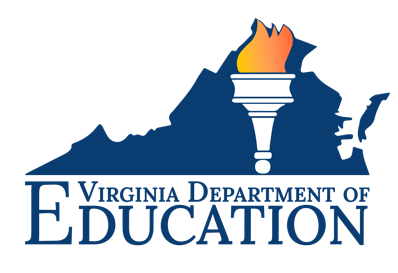 ESEA Title IV, Part AStudent Support and Academic Achievement Expenditures and Measurable Objective ReportFederal Fiscal Year FFY: 2020Report Date: March 26, 2024The purpose of the Federal Title IV, Part A, Student Support and Academic Achievement (SSAE) grant is to improve students’ academic achievement by increasing the capacity of states, local educational agencies (LEAs; i.e., local school divisions), schools, and local communities to:Provide all students with access to a well-rounded education;Improve school conditions for student learning; andImprove the use of technology in order to improve the academic achievement and digital literacy of all students.This report serves to comply with the Elementary and Secondary Education Act (ESEA) section 4104(a)(2), which requires that states that receive an allotment under section 4103 must report on how funds made available under this subpart are being expended by local educational agencies, including the degree to which the local education agencies have made progress toward meeting the objectives and outcomes of the grant.  Due to the waiver issued by the federal government, FFY 2020 funds were made available for use by local school divisions through September 2023. The information provided in this report includes all local school divisions that expended any portion of their Title IV, Part A funds on allowable activities. Section 5103 (b)(2) of the Every Student Succeeds Act allows local school divisions the option to transfer up to 100 percent of funds awarded from Title IV, Part A to other federal programs under ESEA based on local educational needs.  Nineteen of Virginia’s local school divisions transferred 100% of their FY 2020 Title IV, Part A funds and therefore are not included in this report. However, twenty of Virginia’s local school divisions transferred a portion of their FFY20 Title IV, Part A funds; the remaining allocation is included in this report.Title IV, Part A Expenditures by CategoryThe expenditure data reported for local school divisions participating in the Title IV, Part A program is extracted the Virginia Department of Education’s Online Management of Grant Awards (OMEGA) system. The amount reported below represents the total amount expended by local school divisions across the CommonwealthTitle IV, Part A Categories of ObjectivesThe measurable objective data is self-reported by each local school division and is compiled to show the total number/percentage of objectives with the outcomes of "Met or Exceeded", "Progressing Toward", or "No Progress" under each Title IV, Part A categoryVirginia’s 132 school divisions, the Department of Juvenile Justice, and the Virginia School for the Deaf and Blind were required to report on the progress made on the objectives in their 2020 Title IV, Part A application.  Poquoson City Public Schools did not report. More information regarding the Title IV, Part A program can be found at the following websites:	Virginia Department of Education:	https://www.doe.virginia.gov/programs-services/federal-programs/essa/title-iv/title-iv-part-a-student-support-and-academic-enrichment-grantsUnited States Department of Education:	https://oese.ed.gov/offices/office-of-formula-grants/school-support-and-accountability/essa-legislation-table-contents/title-iv-21st-century-schools/#TITLE-IV-PART-AWell-Rounded EducationSafe and Healthy StudentsEffective Use of Technology$8,481,040.79$5,481,407.00$594,055.46Progress MadeWell-Rounded EducationSafe and Healthy StudentsEffective Use of TechnologyMore Than OneProgress Totals (%)Total # of Statewide Objectives1891283628381Met or Exceeded83 (43.92%)67 (52.34%)26 (72.22%)15 (53.57%)191 (50.13%)Progressing Toward80 (42.33%)46 (35.94%)6 (16.67%)9 (32.14%)141 (37.01%)No Progress26 (13.76%)15 (11.72%)4 (11.11%)4 (14.29%)49 (12.86%)